VAP #1Record a video that answers the following. Max time limit 3 minutes.The function below is defined as:Estimate the limit, as approaches 3. In other words, Define . On the graph, draw horizontal lines to indicate the upper and lower boundaries of  and . Shade in this ‘error band’ lightly using color.Using the graph, estimate to the nearest tenth the interval of values of around that will yield a result within the error band ( and ).Using your results in (3), determine the maximum value of . In other words, how far away from can you be and still have a result within units of .Repeat (2) – (5), this time graphing the function on your calculator.Now we will determine algebraically.  Set the pieces of the equation equal to  and , as appropriate and solve for .  Use to determine . [suggestion: for time purposes, write out your algebraic solutions PRIOR to taking a video and briefly walk thru your solution steps.]Finally, summarize by stating the formal definition of limits, inserting the values for this example.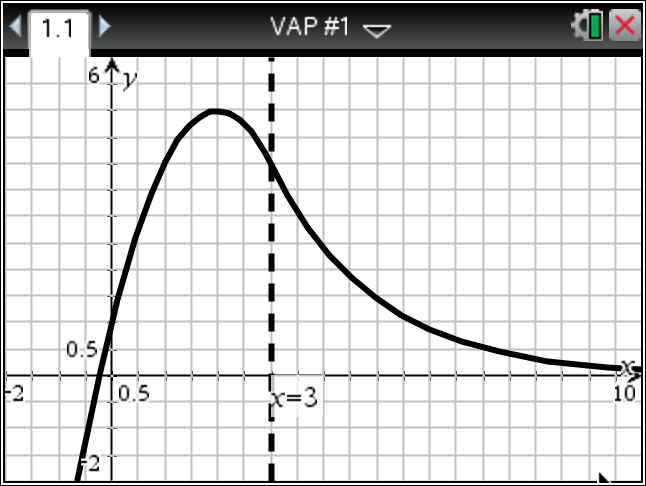 